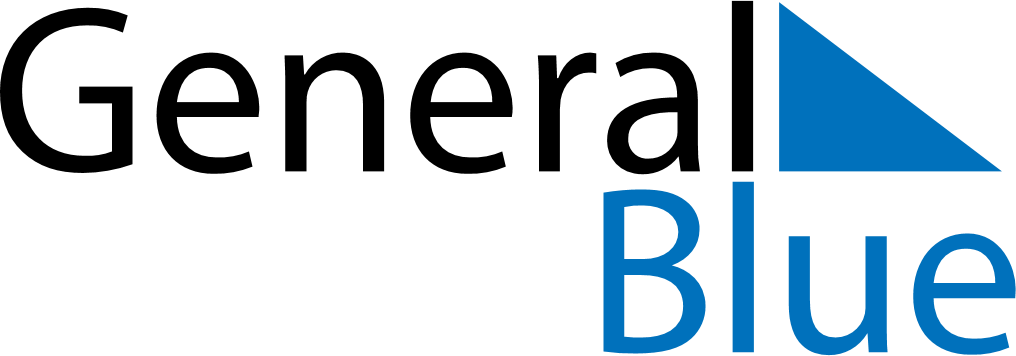 July 2149July 2149July 2149July 2149July 2149SundayMondayTuesdayWednesdayThursdayFridaySaturday12345678910111213141516171819202122232425262728293031